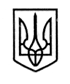 У К Р А Ї Н А                             СТОРОЖИНЕЦЬКА  МІСЬКА  РАДА	ЧЕРНІВЕЦЬКОГО РАЙОНУЧЕРНІВЕЦЬКОЇ  ОБЛАСТІ	ХХVІІІ позачергова сесія VIIІ скликання   Р І Ш Е Н Н Я №38-28/2023Про внесення змін до Комплексної програмирозвитку інформаційної та видавничоїгалузей Сторожинецької міської радина 2023-2025 роки       Керуючись пунктом  22 частини 1статті 26 Закону України «Про місцеве самоврядування в Україні», положеннями Закону України «Про порядок висвітлення діяльності органів державної влади та органів місцевого самоврядування в Україні  засобами масової інформації» та  Бюджетного кодексу України, із метою стимулювання подальшого розвитку інформаційного простору громади,                                               міська рада вирішила,  1. Внести зміни  до Комплексної програми розвитку інформаційної та видавничої галузей Сторожинецької міської ради на 2023-2025 роки, затвердженої рішенням XXIV позачергової сесії Сторожинецької міської ради VIII скликання  №227-24/2022 від 08 грудня 2022 року (далі Програма), та викласти розділ 1 Програми «Загальна характеристика»,  розділ 3 Програми «Заходи з реалізації Програми розвитку  інформаційної та видавничої галузей Сторожинецької міської ради на 2023-2025 роки», розділ 5 Програми «Ресурсне забезпечення»  у новій редакції ( Додаток 1, 2, 3).   2.  Фінансовому відділу Сторожинецької міської ради  (І.СЛЮСАР) при формуванні міського бюджету, передбачити фінансування витрат, пов’язаних з виконанням Програми.             3. Начальнику відділу документообігу та контролю (М.БАЛАНЮК) забезпечити оприлюднення рішення на офіційному веб-сайті Сторожинецької міської ради Чернівецького району Чернівецької області.            4.  Дане рішення набуває чинності з моменту оприлюднення.            5. Організацію виконання даного рішення покласти на директора Сторожинецького центру національних культур  Сторожинецької міської ради (Т.САНДУЛЯК).            Продовження рішення XXVIІІ позачергової сесії Сторожинецької міської радиVIII скликання від 17 березня 2023 № 38 -28/20236. Контроль за виконанням даного рішення покласти на першого заступника міського голови Ігоря БЕЛЕНЧУКА та постійну комісію з питань освіти та науки, культури, фізкультури і спорту (В.БОЖЕСКУЛ).       СекретарСторожинецької міської  ради                                             Дмитро БОЙЧУК      Додаток 1до рішення ХХVІІІ позачергової сесії  Сторожинецької міської ради VІІІ скликання від 17 березня 2023 р. № 38 -28/2023      І. Загальна характеристика Програмитис.грн              Директор Сторожинецького  ЦНК                               Тетяна САНДУЛЯК                   Додаток 2до рішення ХХVІІІ позачергової сесії  Сторожинецької міської ради VІІІ скликання від 17 березня 2023 р. № 38 -28/2023  3. Заходи з реалізації Програми розвитку  інформаційної та            видавничої галузей Сторожинецької міської ради на 2023-2025 роки.тис.грнДиректор Сторожинецького  ЦНК                               Тетяна САНДУЛЯК                                                   Додаток 3             до рішення ХХVІІІ позачергової сесії               Сторожинецької міської ради VІІІ скликання       від 17 березня 2023 р. № 38 -28/2023  5. Ресурcне забезпечення Програмитис.грнДиректор Сторожинецького  ЦНК                               Тетяна САНДУЛЯК17 березня  2023 рокум. Сторожинець1.Ініціатор розроблення ПрограмиСектор культури, туризму та інформаційної політики Сторожинецької міської ради2.Дата, номер і назва розпорядчого документу міської ради про розроблення Програми-3.Розробник ПрограмиСектор культури, туризму та інформаційної політики Сторожинецької міської ради4.Відповідальний виконавець ПрограмиСторожинецька міська рада5.Терміни реалізації Програми2023-2025 роки6.Учасники Програми КП «Сторожинецька друкарня»ТОВ «Редакція газети «Рідний край»7.Загальний обсяг фінансових ресурсів, необхідних для виконання Програми, тис.грн.1000,08.Джерело фінансування Програми Міський бюджет Сторожинецької територіальної громади№ з/пЗаходиТермінвиконаннярокиДжерелафінансу-ванняОрієнтовні обсяги фінансування по рокахОрієнтовні обсяги фінансування по рокахОрієнтовні обсяги фінансування по роках№ з/пЗаходиТермінвиконаннярокиДжерелафінансу-вання2023202420251.Надання фінансової підтримки для ви-пуску творів міс-цевих авторів, що видаються держав-ною мовою і мовами національних меншин та придбання книг актуальної тематики2023-2025 Міський бюджет15,015,020,02.Ведення інтернет-ресурсу (сайту) Сторожинецької міської ради2023-2025 Міський бюджет30,030,040,03.Висвітлення діяль-ності міської ради на FM-радіо2023-2025 Міський бюджет30,030,030,04.Укладання угод про висвітлення діяль-ності Сторожинець-кої міської ради в електронних та друкованих засобах масової інформації.2023-2025 Міський бюджет135,0135,0130,05.Виготовлення дру-кованої інформа-ційної продукції (інформаційних стендів, банерів, буклетів, брошур тощо).2023-2025Міський бюджет200,050,050,06.Фінансова підтримка суб’єктів видавничої справи та книго-розповсюдження з метою стимулювання розвитку української книги2023-2025Міський бюджет20,020,020,0Джерело фінансування ПрограмиОбсяг коштів, які пропонується залучити на виконання Програми по рокахОбсяг коштів, які пропонується залучити на виконання Програми по рокахОбсяг коштів, які пропонується залучити на виконання Програми по рокахВсього витрат на виконання Програми 202320242025Міський бюджет430,0280,0290,01000,0